        КАРАР                                        №   159                       РЕШЕНИЕ«24»  июнь      2015й.                                                      «24»   июня    2015г.Об утверждении Соглашения между Администрацией муниципального района Чишминский район Республики Башкортостан и Администрацией сельского поселения  Еремеевский  сельсовет   муниципального района Чишминский районРеспублики Башкортостан по вопросам управления земельными участками, государственная собственность на которые не разграничена, расположенными на территории сельского поселения	В соответствии  Федерального закона от 06.10.2003 года № 131-ФЗ «Об общих принципах  организации местного самоуправления в Российской Федерации»Совет сельского  поселения  Еремеевский  сельсовет 
 решил:	Утвердить Соглашение  между Администрацией муниципального района Чишминский район Республики Башкортостан и Администрацией сельского поселения  Еремеевский  сельсовет   муниципального района Чишминский районРеспублики Башкортостан по вопросам управления земельными участками, государственная собственность на которые не разграничена, расположенными на территории сельского поселения. Глава  сельского  поселения Еремеевский сельсовет муниципального районаЧишминский районРеспублики Башкортостан                                                В.М.Карачурина        СОГЛАШЕНИЕмежду Администрацией муниципального района Чишминский районРеспублики Башкортостан и Администрацией сельского поселения  Еремеевский  сельсовет  муниципального района Чишминский районРеспублики Башкортостан по вопросам управления земельными участками, государственная собственность на которые не разграничена, расположенными на территории сельского поселения	Администрация  сельского поселения Еремеевский сельсовет  муниципального района Чишминский район  Республики Башкортостан именуемая в дальнейшем «Администрация поселения», в лице главы администрации  сельского поселения Еремеевский сельсовет  муниципального района Чишминский район Республики Башкортостан Карачуриной Венеры Масгутовной, действующего на основании Устава сельского поселения Еремеевский сельсовет  муниципального района Чишминский район Республики Башкортостан, с одной стороны, и Администрация муниципального района Чишминский район Республики Башкортостан именуемая в дальнейшем «Администрация района», в лице Главы администрации муниципального района Чишминский район Республики Башкортостан, Уразметова Флюра Зинуровича, действующего на основании Устава муниципального района Чишминский район Республики Башкортостан, с другой стороны, заключили настоящее Соглашение о нижеследующем. Предмет и принципы соглашенияПредметом настоящего Соглашения является осуществление содействия Администрацией района в решении Администрацией поселения следующих вопросов:1.1.1. организация согласований в случае необходимости подготавливаемых проектов решений и документов Администрации поселений по вопросам управления и распоряжения земельными участками, государственная собственность на которые не разграничена с органами и учреждениями муниципального района, а также органами государственной власти;1.1.2. подготовка проектов решений, договоров, соглашений, иных документов по вопросам управления и распоряжения земельными участками, государственная собственность на которые не разграничена, расположенными на территории поселения, в том числе по вопросам предоставления в собственность, аренду, постоянное (бессрочное) пользование, безвозмездное пользование, выдачи разрешения на использование без предоставления и установления сервитута, обмене, перераспределении, подготовки схемы расположения на кадастровом плане территории в случаях установленных Земельным кодексом Российской Федерации и ее утверждение, утверждения категории и разрешенного вида пользования, организации торгов по их продаже, а также торгов на право заключения договоров аренды, заключений по согласованию местоположения их границ в случае выполнения соответствующих кадастровых работ, в результате которых уточняется местоположение границ, установления любых видов ограниченного пользования (сервитутов) или иных ограничений по их использованию, установленных Земельным кодексом Российской Федерации, федеральными законами;1.1.3. организация взаимодействия между органами государственной власти и муниципальными образованиями по вопросам, определенным настоящим Соглашением.1.2. Настоящее Соглашение основано на следующих принципах:а) обеспечение интересов населения поселения, оказание содействия населению в осуществлении права на местное самоуправление;б) содействие эффективному развитию местного самоуправления на территории поселения;в) создание необходимых правовых, организационных условий для становления и развития местного самоуправления;г) самостоятельное осуществление Администрацией поселения принадлежащих им полномочий по принятию решений по распоряжению земельными участками, государственная собственность на которые не разграничена;д) единство земельной политики;е) качественное оформление документов с учетом норм действующего законодательства.II. Обязанности сторон2.1. Обязанности Администрации поселения:2.1.1. предоставление по запросам Администрации района необходимых документов для подготовки проектов решений, договоров, соглашений, иных документов;2.1.2. предоставление Администрации района имеющейся земельно-кадастровой, землеустроительной и градостроительной документации, иных документов и предоставление имеющейся информации, необходимой для подготовки проектов решений, договоров, соглашений, иных документов по управлению и распоряжению земельными участками, государственная собственность на которые не разграничена расположенными на территории поселения.2.2. Обязанности Администрации района:2.2.1. согласование проектов документов по вопросам управления и распоряжения земельными участками, государственная собственность на которые не разграничена, расположенными на территории поселения, предусмотренных в пункте 1.1 настоящего Соглашения, в соответствии с законодательством Российской Федерации и Республики Башкортостан в рамках настоящего Соглашения;2.2.2. предоставление Администрации поселения по запросу необходимой информации по управлению и распоряжению земельными участками, государственная собственность на которые не разграничена, расположенными на территории поселения в рамках настоящего Соглашения;2.2.3. оказание консультативно-правовой помощи Администрации поселения по вопросам, связанным с осуществлением этими органами полномочий, переданных им федеральными законами и законами Республики Башкортостан.III. Сроки действия и порядок прекращения Соглашения3.1. Настоящее Соглашение заключено сроком на период осуществления полномочий Администрации поселения.3.2. Настоящее Соглашение прекращается досрочно по соглашению сторон.3.3. Сторона, принявшая решение о расторжении досрочно настоящего Соглашения, направляет другой стороне уведомление за 30 дней до дня предполагаемого расторжения и проект соглашения о расторжении. Сторона, получившая уведомление и проект соглашения о расторжении, обязана направить подписанное соглашение о расторжении или мотивированный отказ в течение
10 дней со дня получения.IV. Ответственность сторон4.1. Стороны несут ответственность за неисполнение или ненадлежащее исполнение обязанностей, предусмотренных настоящим Соглашением в соответствии с законодательством Российской Федерации и Республики Башкортостан.V. Заключительные условия5.1. Настоящее Соглашение вступает в силу со дня его подписания сторонами, в соответствии с решениями их представительных органов и распространяет свое действие на отношения возникшие с 1 марта 2015 года.5.2. Изменения и дополнения к настоящему Соглашению оформляются дополнительным Соглашением сторон.5.3. Соглашение заключено в 2-х экземплярах, имеющих одинаковую юридическую силу.5.4. Администрация района может осуществлять выполнение предмета настоящего соглашения в рамках соглашений, заключенных с территориальными органами Министерства земельных и имущественных отношений Республики Башкортостан.5.5. Все споры и разногласия, возникающие между сторонами при исполнении настоящего Соглашения, будут разрешаться путем переговоров. При не урегулировании сторонами в досудебном порядке, спор передается на разрешение в Арбитражный суд согласно порядку установленному законодательством.5.6. Вопросы, не урегулированные настоящим Соглашением, в том числе финансового обеспечения выполнения функций, регулируется отдельными актами муниципальных образований, Соглашениями, принятыми в соответствии с действующим законодательством. VI. Местонахождение (юридический адрес) сторон и их реквизитыVII. Подписи сторонБаШКортостан  РеспубликАҺы          ШишмӘ районы    МУНИЦИПАЛЬ РАЙОНЫныҢ         ӢӘРМИ АУЫЛ СОВЕТЫ   ауыл биЛӘмӘҺе   СОВЕТЫ     452172, Йәрми  ауылы, Ẏзәк  урам, 18тел.: 2-47-00, 2-47-41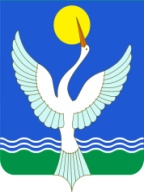                     СОВЕТ СЕЛЬСКОГО ПОСЕЛЕНИЯ  ЕРЕМЕЕВСКИЙ сельсоветМУНИЦИПАЛЬНОГО РАЙОНАЧишминскИЙ районРЕСПУБЛИКИ БАШКОРТОСТАН452172, с.Еремеево,  ул.Центральная, 18тел.: 2-47-00, 2-47-41Утверждено Решением Советамуниципального районаЧишминский районРеспублики Башкортостанот «__» ______ 2015 года № ___Утверждено Решением Совета сельского поселения Еремеевский сельсоветмуниципального района          Чишминский районРеспублики Башкортостанот «24» июня  2015 года № 159Администрация сельского поселения Еремеевский сельсовет муниципального районаЧишминский районРеспублики Башкортостан452172, Чишминский район,с.Еремеево, ул.Центральная,д.18Администрация муниципального районаЧишминский район  Республики Башкортостан          452170, Чишминский район,          р.п. Чишмы, ул.Кирова, д.50Глава администрации сельского поселения Еремеевский сельсовет муниципального района Чишминский районРеспублики Башкортостан____________Карачурина В.М.Дата «__» __________ 20__ годаМ.П.                    Глава администрации муниципального района Чишминский район Республики Башкортостан_____________ Уразметов Ф.З.Дата «__» __________ 20__ годаМ.П.                    